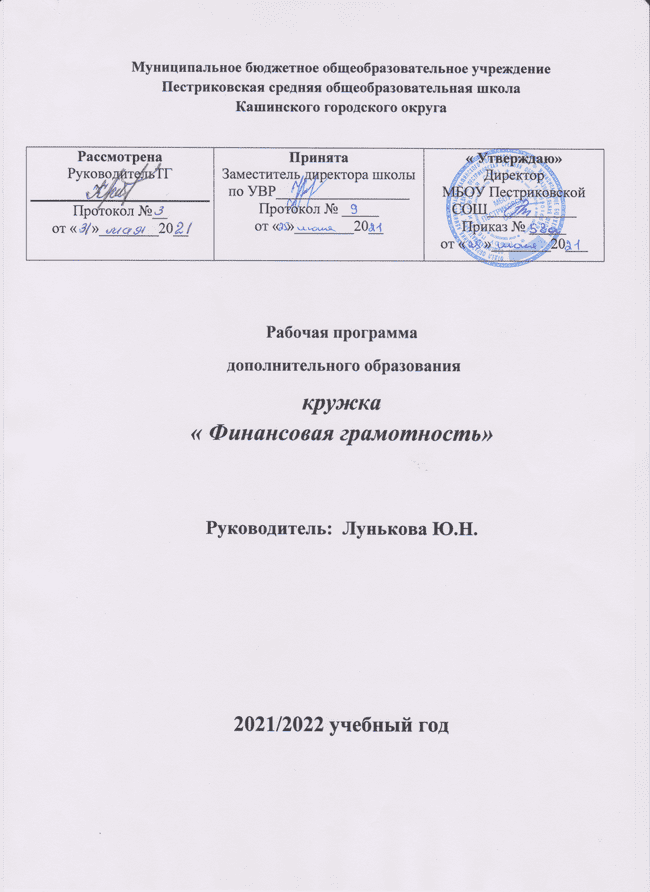 	Пояснительная запискаРабочая программа внеурочной деятельности «Финансовая грамотность» для учащихся 6-8 классов  разработана в соответствии с требованиями Федерального государственного образовательного стандарта основного общего образования.Основные документы, используемые при составлении рабочей программы:•Федеральный закон от29.12.2012 № 273-ФЗ «Об образовании в Российской Федерации»;• Концепция Национальной программы повышения уровня финансовой грамотности населения РФ;• Проект Минфина России «Содействие повышению уровня финансовой грамотности населения и развитию финансового образования в РФ».•Федеральный государственный образовательный стандарт основного общего образования, утвержденный приказом  Минобрнауки России от 17.12.2010 № 1897 (с изменениями и дополнениями от 29.12.2014 №1644, от 31.12.2015 №1577);•Авторская программа по финансовой грамотности, 5—7 классы, авторы программы: Е. А. Вигдорчик, И. В. Липсиц, Ю. Н. Корлюгова. М.: «ВИТА-ПРЕСС» - 2017.•Авторская программа по финансовой грамотности. 8–9 классы общеобразоват.орг. Авторы программы: Е. Б. Лавренова, О. И. Рязанова, И. В. Липсиц. М.: «ВИТА-ПРЕСС» - 2017.Результаты освоения курсаЛичностными результатами изучения курса «Финансовая грамотность» являются:- осознание себя как члена семьи, общества и государства; понимание экономических проблем семьи и участие в их обсуждении; понимание финансовых связей семьи и государства;- овладение начальными навыками адаптации в мире финансовых отношений: сопоставление доходов и расходов, расчёт процентов, сопоставление доходности вложений на простых примерах;- развитие самостоятельности и личной ответственности за свои поступки; планирование собственного бюджета, предложение вариантов собственного заработка;- развитие навыков сотрудничества с взрослыми и сверстниками в разных игровых и реальных экономических ситуациях; - участие в принятии решений о семейном бюджете.Метапредметными результатами изучения курса «Финансовая грамотность» являются: Познавательные:- освоение способов решения проблем творческого и поискового характера;- использование различных способов поиска, сбора, обработки, анализа, организации, передачи и интерпретации информации; поиск информации в газетах, журналах, на интернет-сайтах и проведение простых опросов и интервью;- формирование умений представлять информацию в зависимости от поставленных задач в виде таблицы, схемы, графика, диаграммы, диаграммы связей (интеллект-карты);- овладение логическими действиями сравнения, анализа, синтеза, обобщения, классификации, установления аналогий и причинно-следственных связей, построения рассуждений, отнесения к известным понятиям;- овладение базовыми предметными и межпредметными понятиями.Регулятивные:- понимание цели своих действий;- планирование действия с помощью учителя и самостоятельно;- проявление познавательной и творческой инициативы;- оценка правильности выполнения действий; самооценка и взаимооценка;- адекватное восприятие предложений товарищей, учителей, родителей.Коммуникативные:- составление текстов в устной и письменной формах;- готовность слушать собеседника и вести диалог;- готовность признавать возможность существования различных точек зрения и права каждого иметь свою;- умение излагать своё мнение, аргументировать свою точку зрения и давать оценку событий;- определение общей цели и путей её достижения; умение договариваться о распределении функций и ролей в совместной деятельности, осуществлять взаимный контроль в совместной деятельности, - адекватно оценивать собственное поведение и поведение окружающих.Предметными результатами изучения курса «Финансовая грамотность» являются:- понимание основных принципов экономической жизни общества: представление о роли денег в семье и обществе, о причинах и последствиях изменения доходов и расходов семьи, о роли государства в экономике семьи;- понимание и правильное использование экономических терминов;- освоение приёмов работы с экономической информацией, её осмысление; проведение простых финансовых расчётов; - приобретение знаний и опыта применения полученных знаний и умений для решения типичных задач в области семейной экономики: знание источников доходов и направлений расходов семьи и умение составлять простой семейный бюджет; знание направлений инвестирования и способов сравнения результатов на простых примерах;- развитие способностей учащихся делать необходимые выводы и давать обоснованные оценки экономических ситуаций, определение элементарных проблем в области семейных финансов и нахождение путей их решения;- развитие кругозора в области экономической жизни общества и формирование познавательного интереса к изучению общественных дисциплин.Основные содержательные линии курса:Календарно тематическое планирование разработано на основе учебной программы для. 6–8 классы общеобразоват. орг. / Е. А. Вигдорчик, И. В. Липсиц, Ю. Н. Корлюгова. М.: «ВИТА-ПРЕСС» - 2017.«Финансовая грамотность» является прикладным курсом, реализующим интересы обучающихся  6-8 класса в сфере экономики семьи.Целями изучения курса «Финансовая грамотность» выступают формирование активной жизненной позиции, развитие экономического образа мышления, воспитание ответственности и нравственного поведении в области экономических отношений в семье и обществе, приобретение опыта применения полученных знаний и умений для решения элементарных вопросов в области экономики семьи.Основные содержательные линии курса:Деньги, роль денег в нашей жизни;Семейный бюджет, структура семейных доходов и расходов;Кредиты. Виды кредитов.Социальные службы;Пенсионная система РФ;Налоговая система РФ. . Планируемые результаты        -Умение грамотно распоряжаться деньгами.        -Овладение начальными навыками  адаптации в мире финансовых отношений: сопоставление доходов и расходов;-Развитие самостоятельности и личной ответственности за свои поступки; планирование собственного бюджета, предложение вариантов собственного заработка;       -Развитие навыков сотрудничества с взрослыми и сверстниками в разных игровых и реальных экономических ситуациях; участие в принятии решение о семейном бюджете.       - Овладение понятиями: деньги и денежная масса, покупательная способность денег, благосостояние семьи, профицит и дефицит семейного бюджета, банк, финансовое планирование, социальные выплаты.•освоение способов решения проблем творческого и поискового характера;•использование различных способов поиска, сбора, обработки и анализа, организации, передачи и интерпретации информации; поиск информации в газетах, журналах, на интернет-сайтах;•формирование умений представлять информацию в зависимости от поставленных задач в виде таблицы, схемы;•овладение логическими действиями сравнения, анализа,  обобщения, классификации, установления аналогий и причинно-следственных связей, построения рассуждений, отнесения к известным понятиям;•понимание цели своих действий;•планирование действия с помощью учителя и самостоятельно;•проявление познавательной и творческой инициативы;•адекватное восприятие предложений товарищей, учителей, родителей.•составление текстов в устной и письменной формах;•готовность слушать собеседника и вести диалог;•готовность признавать возможность существования различных точек зрения и права каждого иметь свою;•умение излагать своё мнение, аргументировать свою точку зрения и давать оценку событий;•определение общей цели и путей её достижения; умение договариваться о распределении функций и ролей в совместной деятельности, осуществлять взаимный контроль в совместной деятельности, адекватно оценивать собственное поведение и поведение окружающих.•понимание основных принципов экономической жизни общества: представление о роли денег в семье и обществе, о причинах и последствиях изменения доходов и расходов семьи;•понимание и правильное использование экономических терминов;•освоение приёмов работы с экономической информацией, её осмысление; проведение простых финансовых расчётов.•приобретение знаний и опыта применения полученных знаний и умений для решения типичных задач в области семейной экономики: знание источников доходов и направлений расходов семьи и умение составлять простой семейный бюджет; •определение элементарных проблем в области семейных финансов и нахождение путей их решения;•развитие кругозора в области экономической жизни общества и формирование познавательного интереса к изучению общественных дисциплин.Значительное внимание в курсе уделяется формированию компетенции поиска, подбора, анализа и интерпретации финансовой информации из различных источников, как на электронных, так и на бумажных носителях.Большая часть времени отводится на практическую деятельность для получения опыта действий в расширенном круге (по сравнению с предыдущими классами) финансовых отношений.Обучающиеся должны знать:Название основных источников доходов семьи;составлять задачи, требующие денежных расчётов;считать доходы и расходы семейного бюджета и делать выводы о его сбалансированности;объяснять проблемы бартерного (товарного) обмена;писывать свойства предмета, играющего роль денег;объяснять назначение денег, в том числе историю их возникновения;называть функции Центрального банка РФ в управлении денежной системой страны;называть регулярные и нерегулярные источники дохода,направления расходов семьи, указывать их примерную величину с учётом региона проживания;объяснять, как формируется семейный бюджет;подсчитывать доли расходов на разные товары и услуги(товары и услуги первой необходимости, товары длительного пользования, товары текущего потребления);подсчитывать в общих расходах семьи долю расходов на обязательные платежи;объяснять, из чего могут складываться планируемые и непредвиденные расходы семейного бюджета.различать прямые и косвенные налоги;считать сумму налога;проверять на сайте Федеральной налоговой службы наличие налоговой задолженности членов семьи;высчитывать долю годовых налоговых выплат в семейном бюджете;находить нужную информацию на социальных порталах;объяснять, что такое налоги и почему их нужно платить;называть основные налоги в Российской Федерации(подоходный налог, налог на прибыль, косвенные налоги);приводить примеры налогов, которые выплачиваются семьей, и указывать их примерную величину; перечислять условия получения различных видов социальных пособий в Российской Федерации; называть виды социальных пособий и указывать их примерную величину;приводить примеры выплат различных видов социальных пособий;высчитывать долю социальных пособий в доходах семейного бюджета.владение знаниями:о структуре денежной массы;о структуре доходов населения страны и способах её определения;о зависимости уровня благосостояния от структуры источников доходов семьи;о статьях семейного и личного бюджета и способах их корреляции;об основных видах финансовых услуг и продуктов, пред-назначенных для физических лиц;о возможных нормах сбережения; о способах государственной поддержки в случае возникновения сложных жизненных ситуаций;о видах страхования;о видах финансовых рисков;о способах использования банковских продуктов для решения своих финансовых задач;о способах определения курса валют и мест обмена;о способах уплаты налогов, принципах устройства пенсионной системы России.. Обучающиеся должны уметь:определять цели развития собственной финансовой грамотности и планировать способы их достижения;осуществлять учебное сотрудничество и совместную деятельность со взрослыми (учителем, членами своей семьи) и сверстниками для достижения целей развития собственной финансовой грамотности;выдвигать версии решения проблем экономики семьи,экономических отношений семьи и общества, формулировать гипотезы, предвосхищать конечный результат;находить актуальную финансовую информацию в сети Интернет;обосновывать свою оценку финансового поведения людей в конкретных ситуациях;приводить примеры неграмотного финансового поведения и моделировать иные варианты поведения в аналогичных ситуациях;актуализировать имеющиеся знания и практические навыки по финансовой грамотности;объяснять, от чего зависит финансовое благосостояние человека;понимать зависимость финансового благосостояния семьи от многих факторов, в том числе от уровня образования, профессии, грамотного применения имеющихся финансовых знаний и навыков;обосновывать свою оценку финансового поведения людей в конкретных ситуациях;описывать обязательные знания и умения, необходимые для приобретения финансовой грамотности.отличать инвестирование от сбережения и кредитования;знать свои основные права и обязанности как потребителя;находить актуальную информацию об услугах банков;пользоваться пластиковой картой в банкомате;считать проценты по вкладам (кредитам) на простых примерах;планировать (4—5 шагов) свою самостоятельную деятельность;сравнивать возможности работы по найму и собственного бизнеса;находить и анализировать информацию о курсе валют;проводить простые расчёты с использованием валютного курса. перечислять основные банковские услуги (сбережения,вклад, кредит, инвестиции); объяснять, как можно пользоваться основными банковски-ми услугами для увеличения (сохранения) доходов семьи; объяснять, чем труд наёмного работника отличается от труда бизнесмена;называть необходимые условия для открытия своей фирмы;объяснять причины существования различных валют; называть основные мировые валюты и страны их использования;объяснять, что такое валютный курс и как находить ин-формацию об изменениях курса валют.владение понятиями: деньги и денежная масса, покупательная способность денег, человеческий капитал, благосостояние семьи,профицит и дефицит семейного бюджета, банк, инвестиционный фонд, финансовое планирование, форс-мажор,страхование, финансовые риски, бизнес, валюта и валютный рынок, прямые и косвенные налоги, пенсионный фонд и пенсионная система;Приложение Тематическоепланирование6-8 классаСписок литературы:Интернет ресурсы:Центр «Федеральный методический центр по финансовой грамотности системы общего и среднего профессионального образования».Информационное общество. Портал государственных услуг.Печатные издания:Деловой вестник «Ваши личные финансы», издатель  ООО «Р-консалт», г. Томск, главный редактор М.С. Сергейчук, 2017 г.№ п/пТема урокаТема урокаКол-во часовдатадатапримечание№ п/пТема урокаТема урокаКол-во часовпо плануфакт1Роль денег в нашей жизни. Современные деньги в РоссииРоль денег в нашей жизни. Современные деньги в России22Ресурсосбережение  основа финансового благополучия.Ресурсосбережение  основа финансового благополучия.23Финансовое благополучие семьи.Финансовое благополучие семьи.24Виды торговли. Типы магазиновВиды торговли. Типы магазинов25Понятие «Семейное хозяйство». Основные виды имущества. Что такое собственность?Понятие «Семейное хозяйство». Основные виды имущества. Что такое собственность?26Потребительская корзина. Прожиточный минимум.Потребительская корзина. Прожиточный минимум.27Купля – продажа. Товары и услуги.Купля – продажа. Товары и услуги.28Бюджет семьи.Бюджет семьи.2      12 четверть2 четверть      1Рациональный бюджет школьника. Сколько стоит учебник?Рациональный бюджет школьника. Сколько стоит учебник?2 2 Виды торговли.Виды торговли.23Дисконтные карты. Товары потребительского назначения: длительного пользования, краткосрочного пользования и бытовые услуги.Дисконтные карты. Товары потребительского назначения: длительного пользования, краткосрочного пользования и бытовые услуги.24Пластиковые карты. Правила пользования.Пластиковые карты. Правила пользования.25Банковский вклад. Виды банковских вкладов.Банковский вклад. Виды банковских вкладов.26Налоговая система РФ.Налоговая система РФ.2.7Услуги службы занятости населению.Услуги службы занятости населению.28Кредитная картаКредитная карта23 четверть3 четверть  1Что такое финансовое мошенничество. Страховой рынок России.Что такое финансовое мошенничество. Страховой рынок России.2 2 2Роль денег в нашей жизни.233Структура доходов семьи.2 4 4Зарплата как источник дохода.2     5     5Структура семейных расходов. Контроль семейных расходов.2 6 6Составление, анализ семейного бюджета.2 7 7Что такое финансовое мошенничество. 2 8 8Микрофинансовые кооперативы.2 9 9Кредиты. Виды кредитов.21010Фальшивые деньги.24 четверть     1     1Банковская карта.2     2     2Что такое пенсия?.2 3 3Возможности банковской карты.244Социальные службы.2     5       5  Пенсионная система РФ.2 6 6Налоговая система РФ.277Обобщающий материал пройденного2     8     8Итоговая работа по курсу Финансовая грамотность2Итого : 68 часовИтого : 68 часовИтого : 68 часовИтого : 68 часовИтого : 68 часовИтого : 68 часовИтого : 68 часов